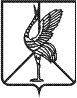 Совет городского поселения «Шерловогорское»муниципального района «Борзинский район»Забайкальского края	РЕШЕНИЕ27 июня 2023 года                                                                                         № 72поселок городского типа Шерловая Гора                                                                          О принятии земельного участка из федеральной собственности в собственность городского поселения «Шерловогорское»              В соответствии с Федеральным законом от 06.10.2003 № 131-ФЗ «Об общих принципах организации местного самоуправления в Российской Федерации», Уставом городского поселения «Шерловогорское» от 06.03.2018 г. № 93, Приказом заместителя министра обороны Российской Федерации от 28.12.2018 г. № 973, Совет городского поселения «Шерловогорское»  решил:1. Принять из федеральной собственности в собственность городского поселения «Шерловогорское» земельный участок с кадастровым номером 75:04:290205:151, площадью 210000 кв.м., расположенный по адресу: Забайкальский край, Борзинский район. Категория земель – земли промышленности, энергетики, транспорта, связи, радиовещания, телевидения, информатики, земли для обеспечения космической деятельности, земли обороны, безопасности и земли иного специального назначения.2. Настоящее Решение вступает в силу на следующий день, после дня его официального опубликования в периодическом печатном издании газете «Вестник городского поселения «Шерловогорское» и обнародования на специальном оборудованном стенде в фойе 2 этажа административного здания администрации городского поселения «Шерловогорское» по адресу: Забайкальский край, Борзинский район, пгт. Шерловая Гора, ул. Октябрьская, д. 12.3. Настоящее Решение подлежит размещению на сайте муниципального образования в информационно-телекоммуникационной сети «Интернет» (www. шерловогорское. рф).
Председатель Совета городского                        Врио главы городского поселения «Шерловогорское»                               поселения «Шерловогорское»______________Т.М.Соколовская                        _________О.В. Шмигирилова  